Долгих Вам лет, Вера Артемовна!       На Веру Артемовну Подрябинникову я обратила внимание на празднике патриотической песни в школе, куда она была приглашена  в качестве члена жюри.  Потом была встреча в школьном музее, запись интервью, личное знакомство. Седая, худенькая с палочкой, женщина,  не производила впечатление боевого мужественного человека. Но внешность обманчива. К началу Великой Отечественной  войны Вера Артемовна окончила 8 классов в г. Новозыбкове Брянской области. В 1943 году пошла на курсы снайперов, которые закончила с посредственными оценками, но решила, что такое важное дело плохо выполнять нельзя, и через некоторое время пошла работать санитаркой. Местом ее  службы стал   госпиталь № 2853 69-ой армии, который  находился в г. Дзержинске. Потом госпиталь переместили в эшелон, который находился в 2-х километрах от Белорусского фронта. Позже госпиталь переехал в Польшу, село Понитово, где их поселили в бывших бараках концлагеря. Затем переехали в Германию, г. Цилинцик, потом г. Юттербок, где Вера Артемовна и встретила День Победы. В Германии вышла замуж за военного в ноябре 1947 г. В Россию вернулась в этом же году с Орденом Отечественной войны (Пороховым Орденом) на груди. 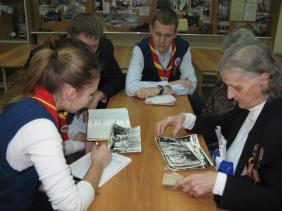        Знакомство с Верой Артемовной продолжилось. Я много распрашивала ее о наградах, которые она носит в колодке на выходном пиджаке. Вера Артемовна очень радуется, когда мы с ребятами ее с праздниками приходим поздравлять или приглашаем в школу на исторические конкурсы, защиту проектов, конкурсы военной песни. Она живет с племянницей и внучкой-инвалидом, переехавшими из Чернобыльской зоны, где получили дозу облучения. Несколько лет назад внучка еще могла ходить, но осложнения приковали ее к инвалидной коляске.        Вера Артемовна, которой исполнилось 88 лет, опять на боевом посту. Меня поражает, что в любой ситуации она не теряет надежды, улыбается, подшучивает над собой. Она для меня пример доброты, заботы и стойкости. Бушуева Анна, ученица 10 класса ГБОУ СОШ №1411, историко-краеведческий клуб «Рубеж».